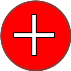 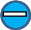 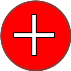 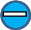 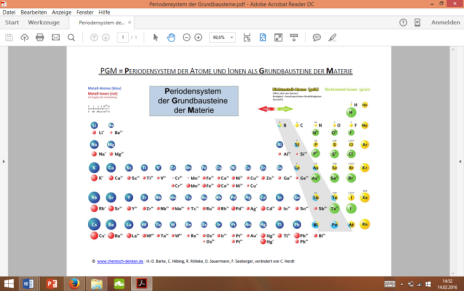 DARUM GEHT’S IN DIESER LernBOXWir wissen inzwischen, dass die Atomhülle dem Aufenthaltsbereich der negativ geladenen Elektronen entspricht. Bereits während der Entwicklung des Rutherfordschen Atommodells gab es auch Widersprüche und Phänomene, die mit diesem Modell nicht erklärt werden können. Weitere Forschungsergebnisse führten zu einer differenzierten Vorstellung der Atomhülle. Mit diesen Kenntnissen lässt sich auch die Bildung von Ionen erklären.Ein Modell zur Veranschaulichung der 1. Ionisierung:Messbecher ≙ Atom; Becherboden ≙ Atomkern;  Ball ≙ Elektron;Wassermenge im Messbecher ≙ Energie des Elektrons; Wasser einschenken ≙Energiezufuhr„Ionisierung“:Formulierungshilfe zu Aufgabe 1Themenbox IIonisierungsenergieDer Aufbau der Atome war zu Beginn des 20. Jahrhunderts eines der Forschungsgebiete. Kurz nach Rutherfords Entdeckungen lieferten Franck und Hertz weitere Versuchsergebnisse, die Rückschlüsse auf die Verteilung der Elektronen in der Atomhülle ermöglichten.   Da sich entgegengesetzt geladene Teilchen anziehen, ist klar, dass die negativ geladenen Elektronen vom positiv geladenen Atomkern „festgehalten“ werden.
Frank und Hertz entwickelten eine Versuchsanordnung, mit der gemessen werden kann, wie viel Energie benötigt wird, um Elektronen aus Atomen (oder Ionen) zu entfernen.  Die hierfür benötigte Energie wird als Ionisierungsenergie bezeichnet.
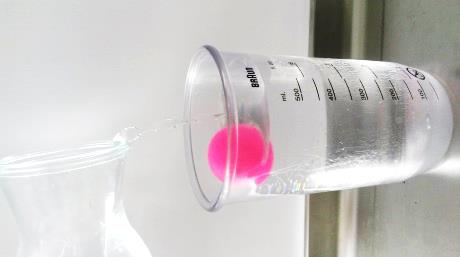 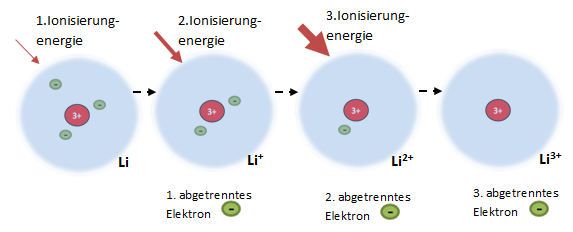 Abb.1: Ionisierung eines Lithium-Atoms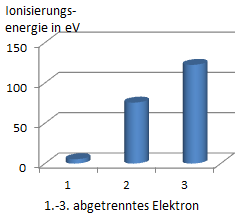 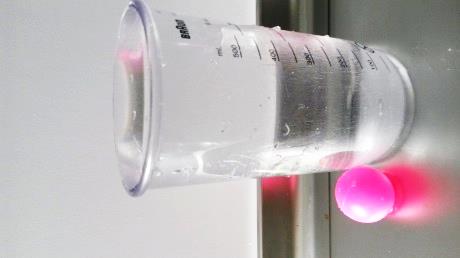 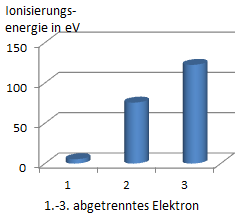 Aufgabe 1Die Graphiken (Abb. 1) verdeutlichen die Ionisierung eines Lithium-Atoms, sowie die hierfür benötigte Energie (Abb. 2).Beschreibe, wie sich die Ionisierungsenergie verändert und erkläre dies anhand von elektrostatischen Anziehungskräften.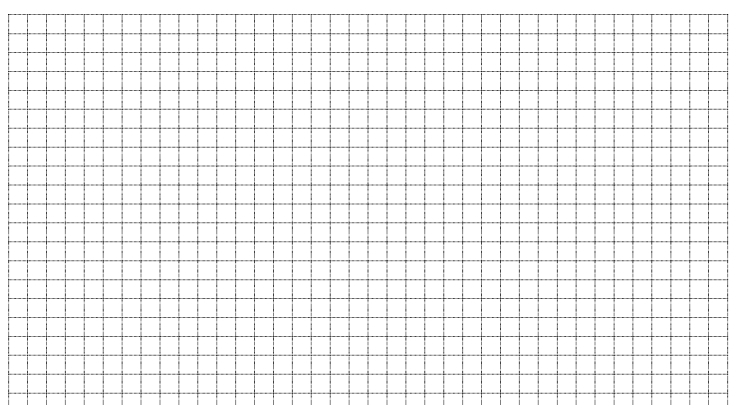 Für die 1. - 11. -Ionisierungsenergie eines Natrium-Atoms könnte der in Abbildung 3 dargestellten Verlauf erwartet werden - begründe!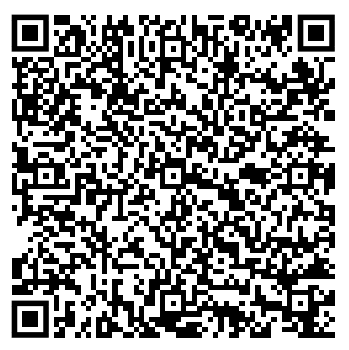 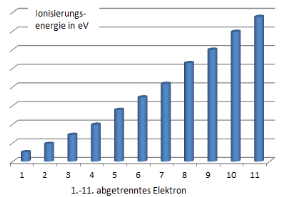 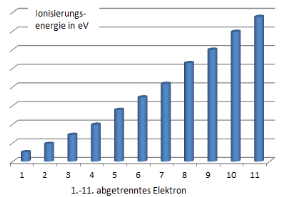 Die Abbildung 4 zeigt die 1.-11. Ionisierungsenergie eines Natrium-Atoms. Dass die Ionisierungsenergie mit jedem abgetrennten Elektron zunimmt, lässt sich über die Wirkung der gleichbleibenden positiven Ladung des Atomkerns auf immer weniger Elektronen erklären.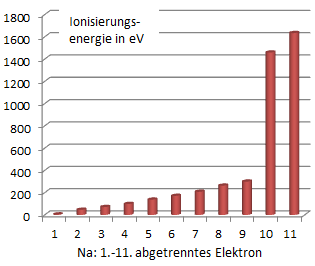 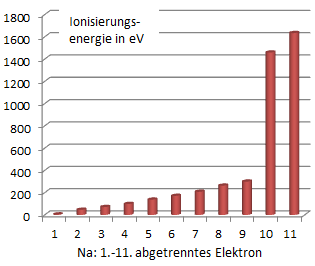 Damit lassen sich jedoch nicht die gemessen „Sprünge“ (vgl. Pfeile in den Säulendiagrammen) in den Ionisierungsenergien erklären. Vergleichbare Sprünge wurden auch bei allen weiteren Messungen festgestellt.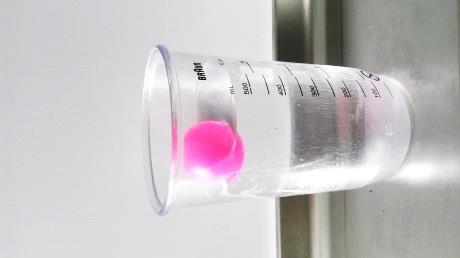 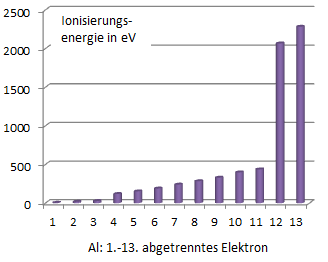 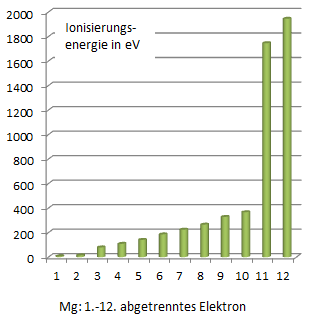 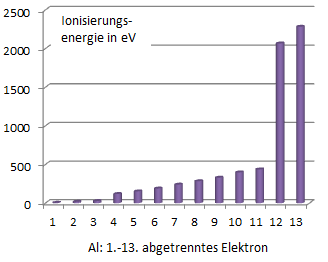 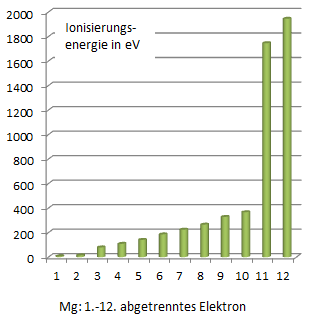 Die Versuchsergebnisse von Frank und Hertz legen nahe, dass Elektronen eines Atoms unterschiedlich viel Energie zugeordnet werden kann. Die energetischen Unterschiede lassen sich wie folgt veranschaulichen:  Elektronen, die sich weiter entfernt vom Atomkern aufhalten, wird mehr Energie zugeschrieben, als Elektronen, die sich näher an diesem befinden.Elektronen, die weiter entfernt vom Atomkern sind, muss weniger Energie zugeführt werden, um diese aus dem Anziehungsbereich der Protonen zu entfernen. Die Ionisierungsenergie eines Elektrons, das sich weiter entfernt vom Atomkern befindet, ist somit kleiner, als die eines Elektrons, das sich näher am Atomkern befindet. Aufgabe 2Die Abbildungen 6 und 7 sollen den Energiegehalt zweier Elektronen im Natrium-Atom verdeutlichen. Ordne die Darstellung dem 1. bzw. 10. abzutrennenden Elektron (vgl. Abb. 4) zu und begründe kurz.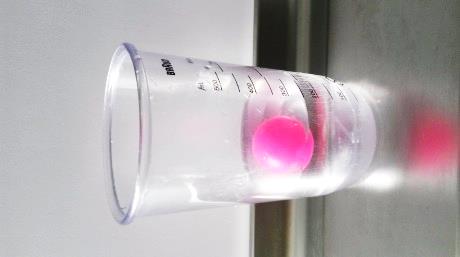 Abb. 6Die Abbildung 6 veranschaulicht ein Elektron im Atom, welchem relativ viel Energie zugeschrieben wird - somit sich weiter weg vom Kern befindet und dem nur eine geringe Energiemenge zur Ionisierung hinzugefügt werden muss.Abb. 7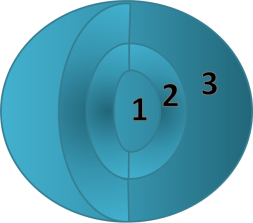 Verteilung der Elektronen im Phosphoratom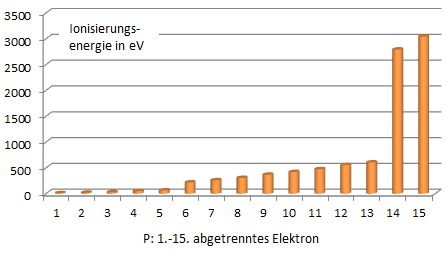 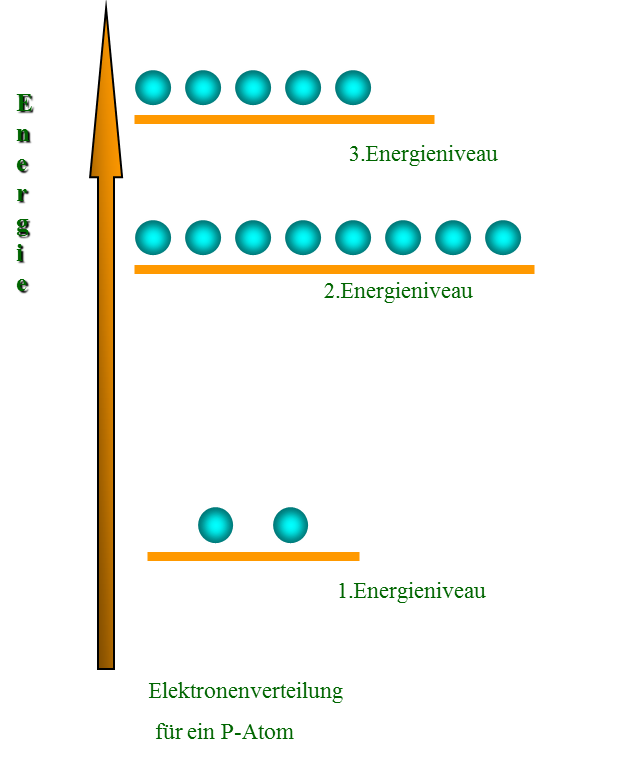 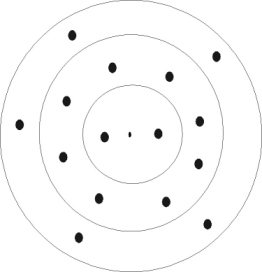 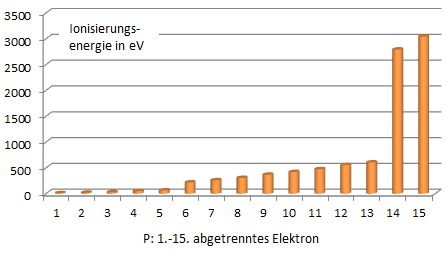 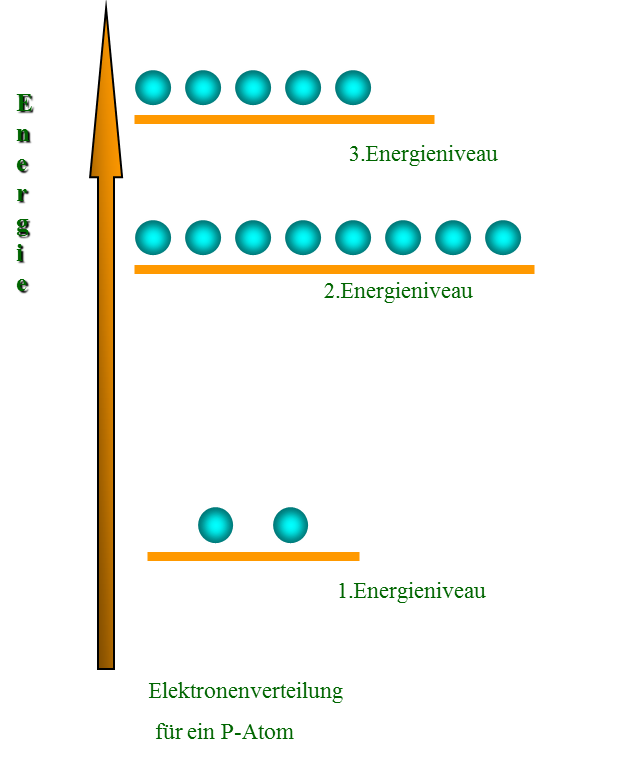 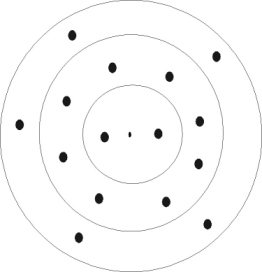 Frage:Wie viele Elektronen können maximal einem Energieniveau zugeordnet werden?Antwort:   2n2 n ist dabei die Nummer des Energieniveausn = 1  2 Elektronenn = 2  8 Elektronenn = 3  18 ElektronenYoutube Video zum Schalenmodell
https://www.youtube.com/watch?v=be1-2Pk0O7I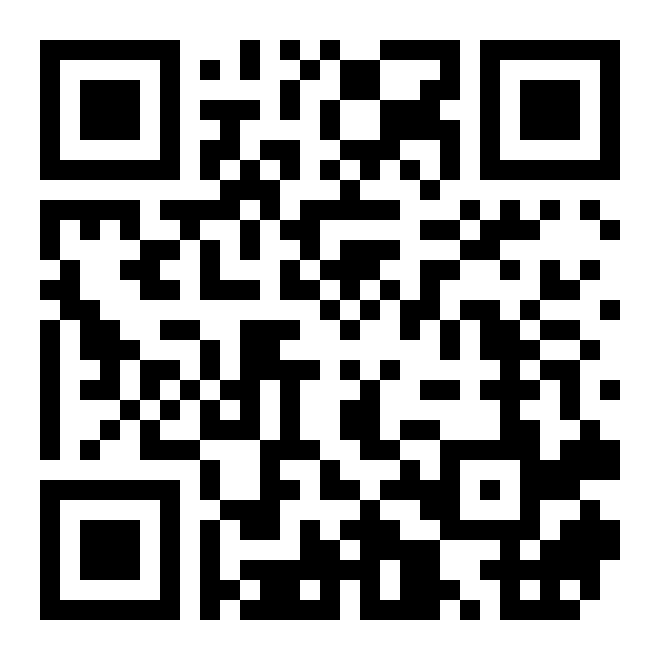 Bei der Betrachtung der Diagramme der Ionisierungsenergien (vgl. Abb. 4, 5 und 8) fällt auf, dass für die jeweils letzten zwei Elektronen deutlich mehr Energie zugeführt werden muss. D.h. diesen Elektronen wird selbst wenig Energie zugeschrieben und ihr Aufenthaltsbereich ist somit nah am Kern. Räumlich kann man sich diesen Aufenthaltsbereich als Schale um den Atomkern vorstellen.
Für die jeweils nächsten 8 Elektronen lassen sich die Unterschiede der Ionisierungsenergie wie bereits beschrieben über die Wirkung der Kernladung erklären. Diesen 8 Elektronen wird jeweils mehr Energie zugeschrieben als den zwei zuvor beschriebenen Elektronen. D.h. ihr Aufenthaltsbereich ist weiter entfernt vom Kern (Schale 2). Anschließend ist ein weiterer kleinerer Sprung in den Ionisierungsenergien festzustellen (weitere blaue Pfeile). D.h. die nächsten Elektronen sind noch etwas weiter vom Atomkern entfernt und somit am energiereichsten. Sie besetzten die Schale 3.Die Elektronenverteilung eines Atoms orientiert sich an dem energieärmsten Zustand. D.h. die innen liegenden Schalen werden zuerst besetzt. Die Messergebnisse machen deutlich, dass die einzelnen Energieniveaus (Schalen) nur eine begrenzte Anzahl an Elektronen aufnehmen.
Das 1. Energieniveau ist mit zwei, das 2. Energieniveau mit 8 Elektronen vollbesetzt. Das 3. Energieniveau wird zunächst auch mit maximal 8 Elektronen besetzt, anschließend wird ein 4. Energieniveau besetzt.Schauen wir uns dies am Beispiel eines Phosphoratoms noch einmal an. Phosphoratome besitzen 15 Elektronen. Die ersten zwei Elektronen befinden sich in der 1. Schale, die nächsten 8 in der 2. Schale. Übrig bleiben 5 Elektronen, die sich dann in der dritten Schale befinden. 
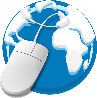 Alles verstanden?! Dann sollten die folgenden Aufgaben kein Problem für dich sein.Aufgabe 3  - Teste dein Wissen:Formuliere die Elektronenverteilung (nach dem Energiestufen-modell) der folgenden Element-Atome:
     Sauerstoff                         Kalium                        KohlenstoffNenne eine Gemeinsamkeit bzgl. der Elektronenverteilung aller Element-Atome der 1.Hauptgruppe (Alkalimetalle)aller Element-Atome der 7. Hauptgruppe (Halogene)aller Element-Atome der 8. Hauptgruppe (Edelgase)Ermittle mit Hilfe des Periodensystems der Grundbausteine die Ionen, die Natrium, Magnesium, Sauerstoff und Fluor bilden. Vergleiche die Elektronenverteilung dieser Ionen.Tipp:Die Anzahl der Energieniveaus entspricht der Periode (Zeile), in der das Element im PSE steht.Überprüfung gefällig?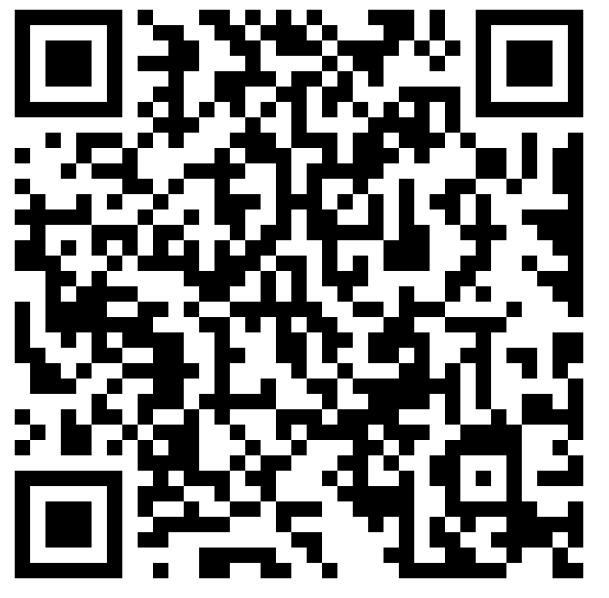 https://learningapps.org/watch?v=pciko72o517 

Weitere Übung erwünscht?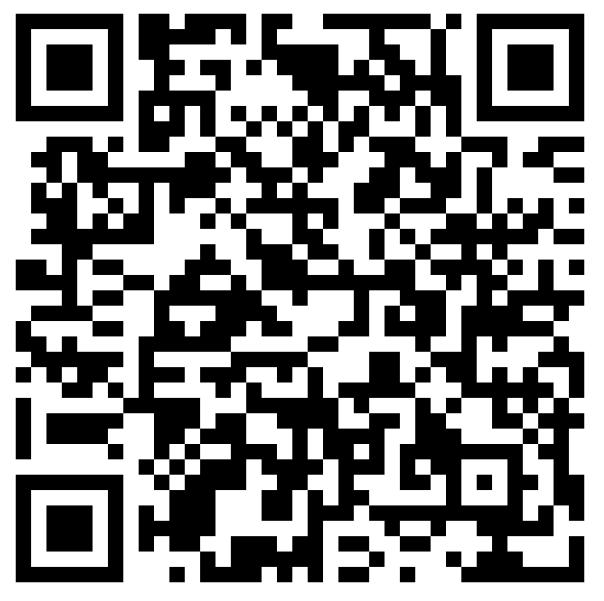 https://learningapps.org/watch?v=pys3podek17 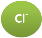 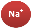 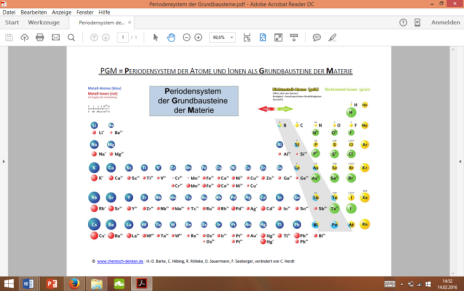 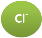 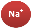 Möchtest Du mehr über Edelgase wissen?  Hier erfährst Du mehr:YouTube-Video „Simple Chemics - Edelgase“ (5min)https://www.youtube.com/watch?v=q_Sz5cklfmgThemenbox II Die Stoffeigenschaften von Salzen lassen sich sehr gut über das Vorhandensein von Ionen erklären. Aber wie kam man auf diese Modellvorstellung, deren Ergebnisse letztendlich im Periodensystem der Grundbausteine zusammengefasst dargestellt sind? Wie lässt sich die Entstehung der unterschiedlichen Ionen erklären? Reaktiviere dein Wissen: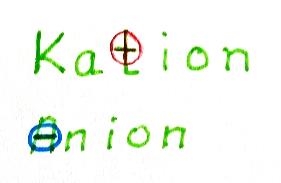 Beschreibe, was diese Merkhilfe besagt:
Bestimme mit Hilfe des Periodensystems der Grundbausteine die Verhältnisformeln der Salze Calciumchlorid und Natriumfluorid.Nenne die Stoffteilchen der Edelgase Helium und Xenon.Edelgasregel und IonenbildungDie Edelgase haben bereits seit Klasse 8 eine besondere Stellung im Chemieunterricht. Die unreaktiven Gase bestehen im Gegensatz zu den anderen flüchtigen Stoffen aus einzelnen Atomen und nicht aus Molekülen. Von Edelgasen sind auch keine Ionenverbindungen bekannt. D.h. sie bilden mit Metallen keine Salze. Bei dem Vergleich ihrer Elektronenverteilung wird deutlich, dass alle Edelgasatome 8 Elektronen auf dem äußeren Energieniveau aufweisen. Eine Ausnahme bilden Heliumatome, hier sind es 2 Elektronen.
Der Betrag der 1.Ionisierungenergie fällt bei den Edelgasen ebenfalls sehr hoch aus (rot) und lässt darauf schließen, dass die Elektronenverteilung der Edelgasatome zu sehr stabilen Teilchen führt. Man nennt dies die Edelgasregel.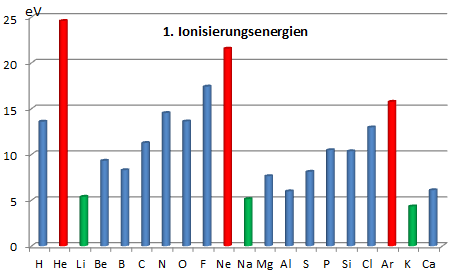 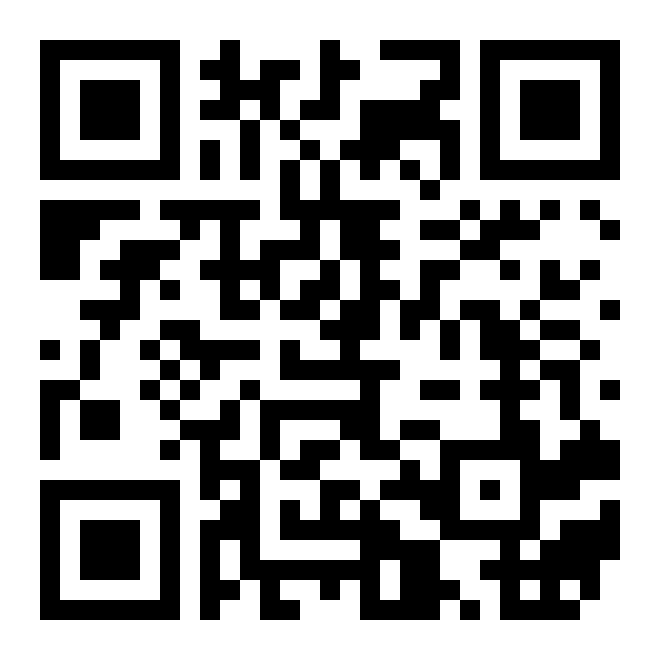 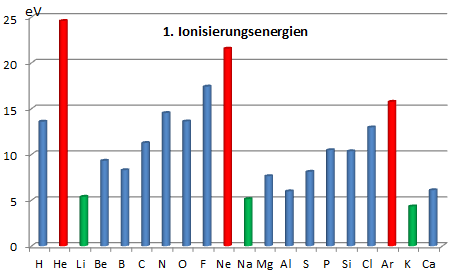 Formulierungshilfe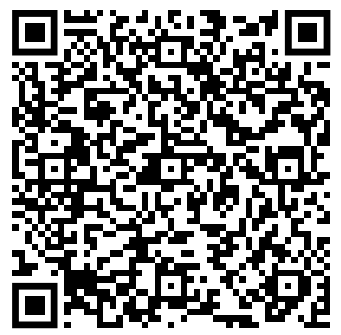 weitere Übung zur Ionenbildung: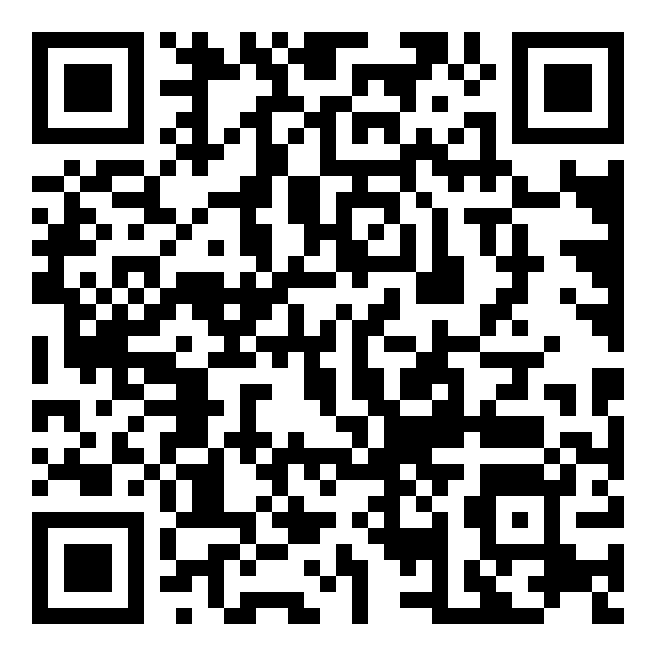 http://LearningApps.org/watch?v=phh05ugej15 In der Abbildung 9 fällt weiter auf, dass die 1.Ionisierungsenergien der Alkalimetalle klein sind (grün). Aufgabe 4
Erkläre mit Hilfe der Edelgasregel, wieso Natrium-Atome bestrebt sind, einfach positiv geladene Ionen zu bilden, während Chlor-Atome bestrebt sind, einfach negativ geladene Ionen zu bilden.Die Ionenbildung kann wie folgt als Teilgleichung formuliert werden:Na → Na+ + 1e-                        Cl + 1e- → Cl-Aufgabe 5
Formuliere Teilgleichungen für die Bildung von Oxid-, Fluorid-, Magnesium und Aluminium-Ionen.Für Profis:               Elektronenverteilung in Atomen mit höherer OrdnungszahlIn vielen Chemieräumen sind klappbare Periodensysteme der Elemente (PSE) angebracht, deren Perioden farblich markiert sind. Die Farben bzw. arabischen Zahlen an den Perioden kennzeichnen eine jeweilige Schale (Energiestufe). 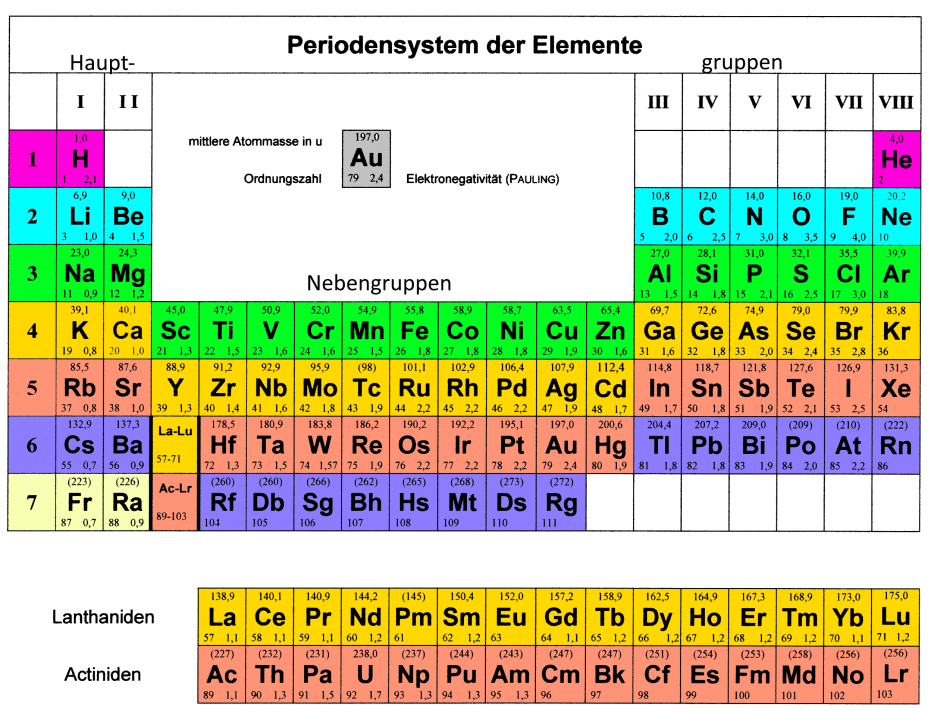 Dabei fällt auf, dass die Perioden der Hauptgruppen jeweils mit einer Farbe hinterlegt sind. Bei der Betrachtung des aufgeklappten PSE fallen „Stufen“ in diesen Farbverläufen auf.Bisher haben wir vorwiegend nur Elektronenverteilung der ersten drei Perioden genauer betrachtet und sind bei der Elektronenverteilung davon ausgegangen, dass wir die Energiestufen/ Schalen von „unten“ nach „oben“ bzw. von „innen“ nach „außen“ auffüllen.Nenne die Begründung hierfür:Die Elektronenverteilung der Elementatome jenseits der Ordnungszahl 18 lassen sich mit unserem Energiestufen- bzw. Schalen-Modell nicht mehr erklären.Wie viele Elektronen einem Energieniveau maximal zugeordnet werden können, kann über die Formel 2n2 ermittelt werden - n ist dabei die Nummer des Energieniveaus (n = 1  2 Elektronen, n = 2  8 Elektronen, n = 3  18 Elektronen).
Danach müsste ein Argon-Atom mit insgesamt 18 Elektronen kein vollbesetztes 3. Energieniveau aufweisen. Es lässt sich damit auch nicht erklären, wieso sich bei Kalium-Atomen ein Elektron auf dem 4.Energieniveau befindet (ein Außenelektron), während das 3. Energieniveau noch nicht vollbesetzt ist.
Ab dem 3. Energieniveau scheint es wohl mit einer gewissen Regelmäßigkeit energetisch günstiger zu sein, neue Energieniveaus zu „nutzen“ als bereits „genutzte“ Energieniveaus aufzufüllen. D.h. die Energieniveaus (Schalen) lassen sich nochmals energetisch unterteilen. Für eine genauere Erklärung benötigt man das sogenannte Orbital-Modell. Hierzu fehlen uns aber noch einige physikalische Grundlagen (Quantenmechanik)!
Mit Hilfe der Farbgebung des obigen PSE kannst Du dennoch die Elektronenverteilung auf die Energiestufen/ Schalen bestimmen. Elektronenverteilung eines Zink-Atoms:
1. Schale: 2 e- , 2. Schale: 8 e- , 3. Schale: 8+10 e- , 4. Schale: 2 e-  (insgesamt 30 e- )
Bestimme die Elektronenverteilung eines Eisen-Atoms.
Zink-Ionen sind in der Regel zweifach positiv und Silber-Ionen einfach positiv geladen. Dies lässt sich damit erklären, dass vollbesetzte Energieniveaus ähnlich der Edelgasregel günstig sind.  
Formuliere unter Berücksichtigung dieser Aussage die jeweilige Elektronenverteilung.Das weißt du schon:Aufbau eines Atoms nach dem Kern-Hülle-ModellDie Atomhülle ist der Aufenthaltsbereich der Elektronen.In den Hauptgruppen des PSE stehen Stoffe mit ähnlichen Eigenschaften untereinander (Elementfamilie z.B. Alkalimetalle oder Halogene)Das weißt du schon:Aufbau eines Atoms nach dem Kern-Hülle-ModellDie Atomhülle ist der Aufenthaltsbereich der Elektronen.In den Hauptgruppen des PSE stehen Stoffe mit ähnlichen Eigenschaften untereinander (Elementfamilie z.B. Alkalimetalle oder Halogene)Das weißt du schon:Aufbau eines Atoms nach dem Kern-Hülle-ModellDie Atomhülle ist der Aufenthaltsbereich der Elektronen.In den Hauptgruppen des PSE stehen Stoffe mit ähnlichen Eigenschaften untereinander (Elementfamilie z.B. Alkalimetalle oder Halogene)Mit dieser LernBOX kannst du folgendes lernen:Mit dieser LernBOX kannst du folgendes lernen:Mit dieser LernBOX kannst du folgendes lernen:Themenbox I Ionisierungs-energie und Aufbau der AtomhülleElektronen könne durch Energiezufuhr aus einem Atom entfernt werdenÜber die verschiedenen Ionisierungsenergien lassen sich Rückschlüsse auf die Energie der Elektronen ziehenBei der Ionisierung von Atomen lassen sich Gesetzmäßigkeiten feststellenElektronen eines Atoms sind auf Energiestufen verteilt Die Gesetzmäßigkeiten korrelieren mit dem Aufbau des Periodensystems (Elementfamilien/ Stoffeigenschaften)erledigt?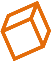 Themenbox IIEdelgasregel und IonenbildungEdelgasregel Ionenbildungerledigt?